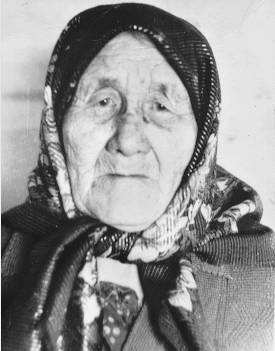 Валеева Хайерниса МухаметвалеевнаБиблиотекарь избы - читальни1923- 1929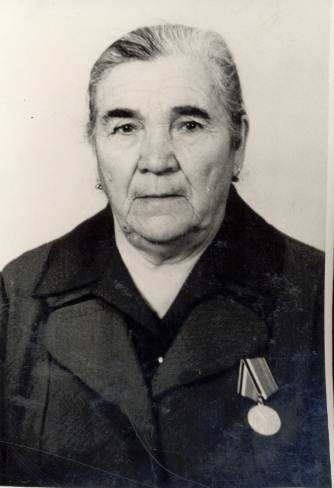 Кудоярова Магира ГилязевнаБиблиотекарь районной библиотеки1930- 1952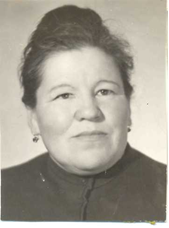 Ильясова Магира ШафиковнаЗав. Альмухаметовской сельскойбиблиотекой         1949- 1984Кавалер медали «За трудовую доблесть»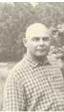 Муллахметов Мутагар                                                   МуллахметовичЗав. Ишкуловской сельской библиотекой1952- 1983                                                                                 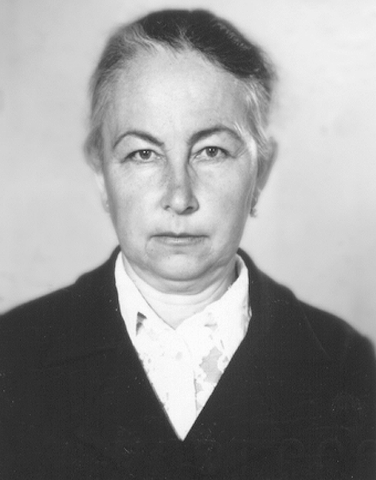 Шагимова Альфия ЛутфулловнаБиблиотекарь детской библиотеки1954-1994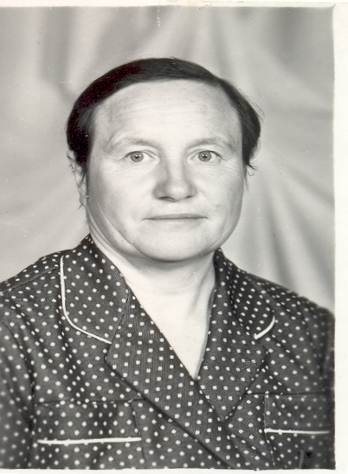 Киселева Елена ПетровнаЗав. Гусевской сельской библиотекойЗаслуженный работник культуры БАССР1957 -1995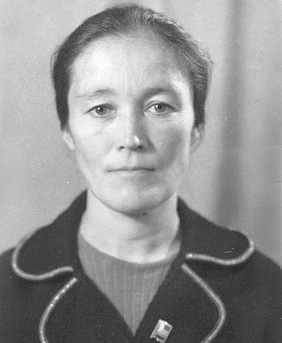 Тулунгужина Рабига АхметшарафовнаЗав. Баимовской сельскойбиблиотекой  1959- 1985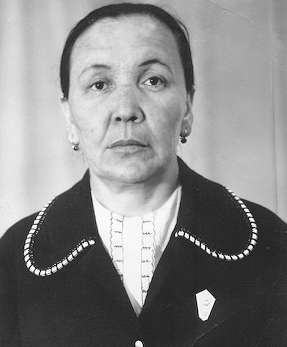 Давлетова Насима ЕянбаевнаДиректор Абзелиловской РЦБСЗаслуженный работник культуры РСФСР1960- 1994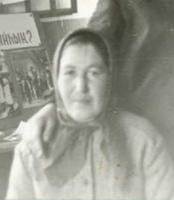 Саматова Альфия ШарафовнаБиблиотекарь Аслаевской библиотеки1960-1991                                                                                                          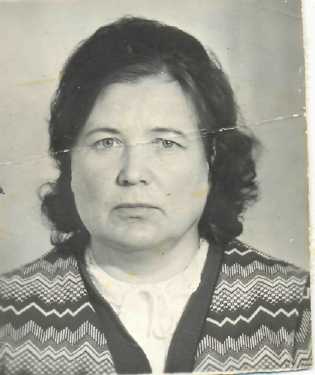 Терегулова Альбина АхметовнаЗав. методическим отделом РЦБС1960- 1988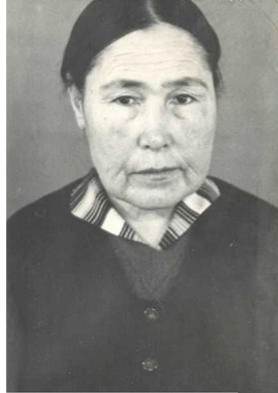 Нигматова Гайнур СайфулловнаБиблиотекарь Амангильдинской сельской  библиотеки       1964-1973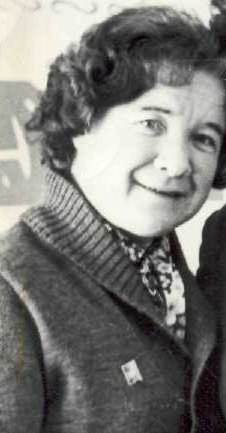 Вареник Галина ТихоновнаЗав. Уральской сельской библиотекой 1965- 1998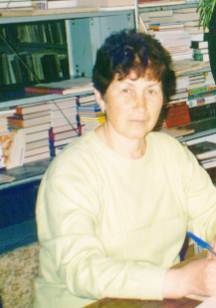 Габитова Клара ГильмитдиновнаБиблиотекарь центральной районной библиотеки         1968- 2005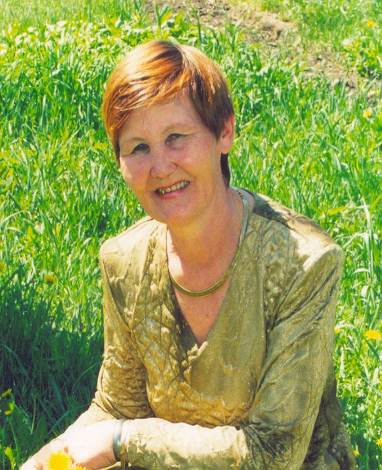         Исрафилова Фания АбдулловнаЗам. директора районной библиотеки                                                Заслуженный работник культуры РБ1968- 2006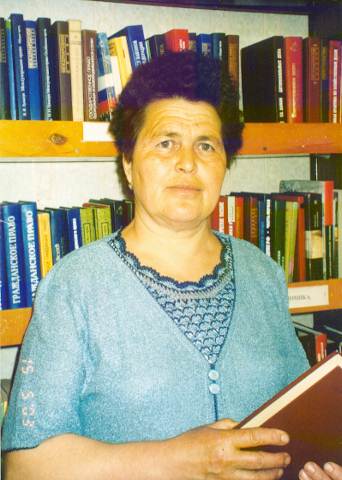 Галимова Галия АбдрафиковнаЗав. Халиловской сельской библиотекой1969 – 2005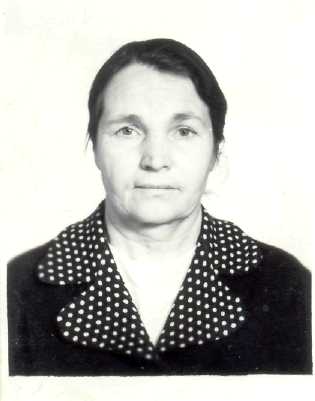 Канаева Мария Ивановна             Зав. Краснобашкирской сельскойбиблиотекой           1969-1985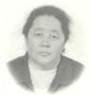 Харрасова Ишбика ИсмагилевнаЗав. Михайловской сельской библиотекой         1969-1995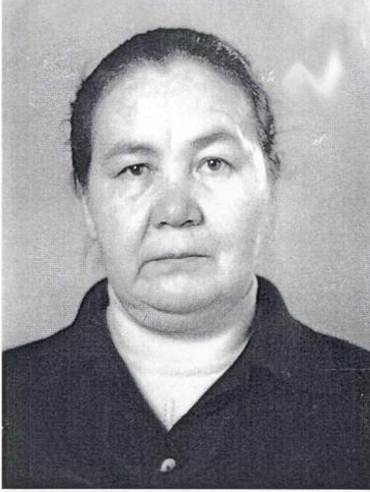 Ахмедьянова Хасима ГайзулловнаБиблиотекарь центральной районной библиотеки        1970- 1992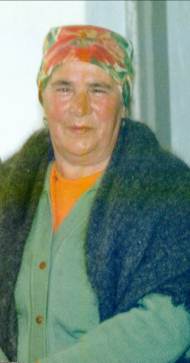 Вафина Разима ИбрагимовнаБиблиотекарь Ярлыкаповской библиотеки        1970-1984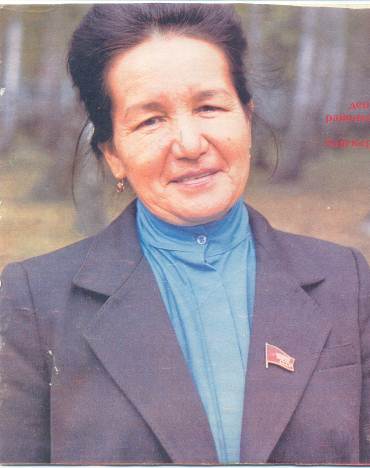 Габитова Мавдига ГаффановнаЗав. Бурангуловской сельской библиотекой           1971- 1984Заслуженный работник культуры БАССР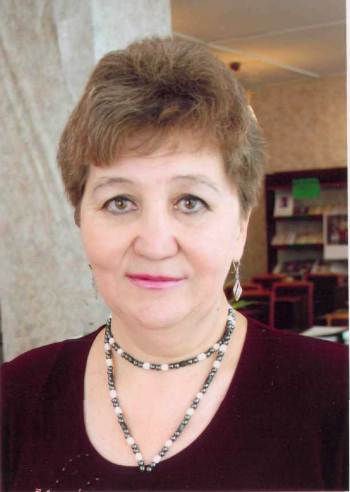 Гималетдинова МаргаритаСалимовнаЗав. читальным залом районной библиотеки1972 -2012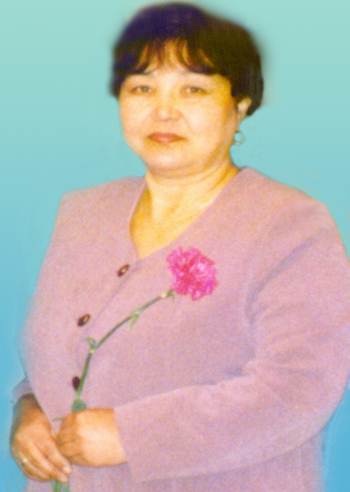 Валиева Зухра ШамгуловнаЗав. Амангильдинской сельской библиотекой Заслуженный работник культуры РБ1973 – 2013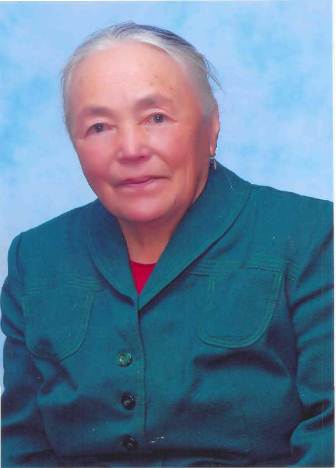 Хадыева Сария МуллахметовнаЗав. Хамитовской сельской библиотекой1973- 1996 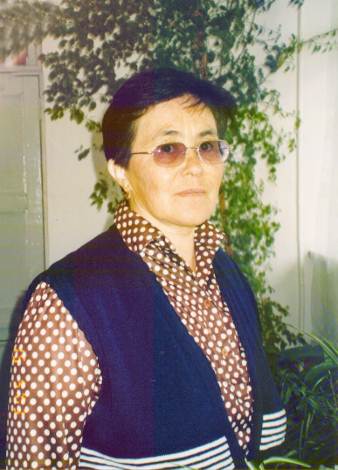 Суфьянова Фания ГабдинуровнаБиблиотекарь Абдульмамбетовской                    библиотеки                     1974- 2010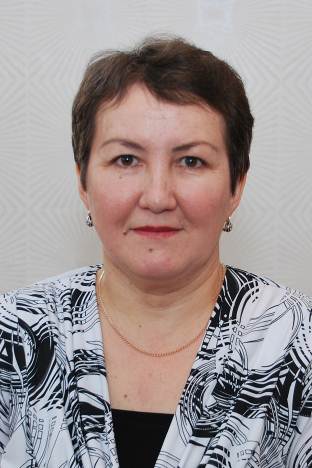 Мусина Сания Иргалиевназаведующая методическим отделом1976- 201..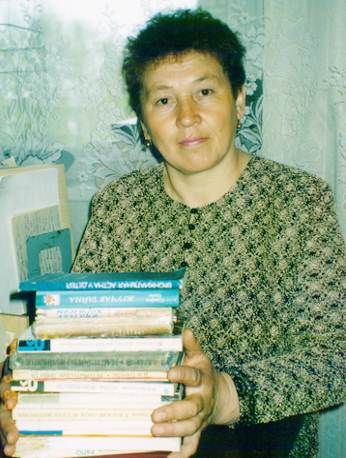 Сабитова Зифа МухтаровнаБиблиотекарь Таштимеровской библиотеки       1976- 2013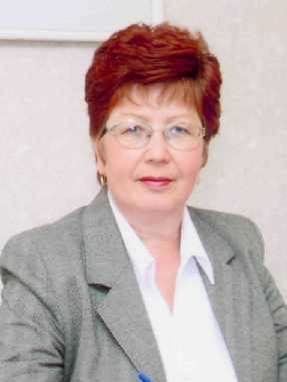 Сагитова  Фания АсгатовнаЗав. отделом комлектования1976 – 201..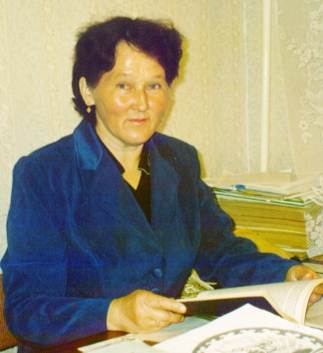 Халилова Расима АмировнаЗав. Кирдасовской сельской библиотекой1976- 2013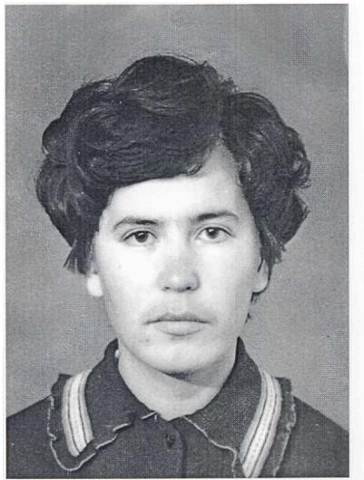 Давлетова Амина ЗайлягиевнаГлавный библиограф центральной районной библиотеки        1977-1999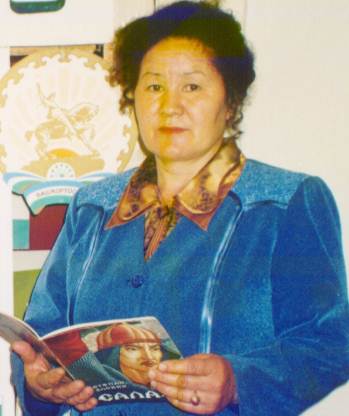 Мухамедьярова Райля АсгатовнаЗав. Гусевской сельской библиотекой1977- 201…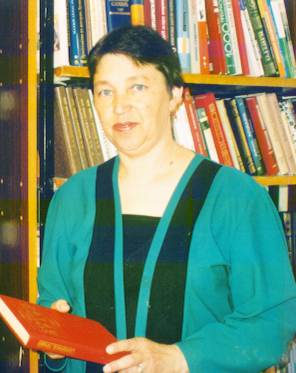 Фаттахова Ильгиза ХатиповнаБиблиотекарь Геологоразведочнойбиблиотеки        1978-2005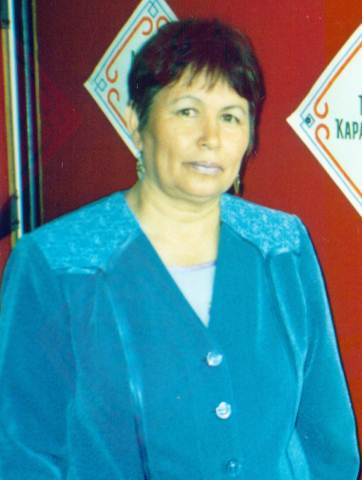 Ахмедьянова Зульфия ЮмабаевнаЗав. Краснобашкирской сельскойбиблиотекой       1979- 2010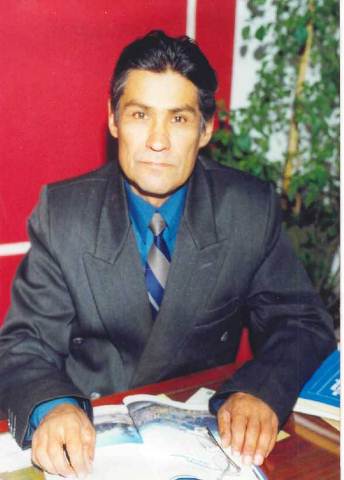 Гайфуллин Забир РысьяновичДиректор РЦБС 1979 – 2002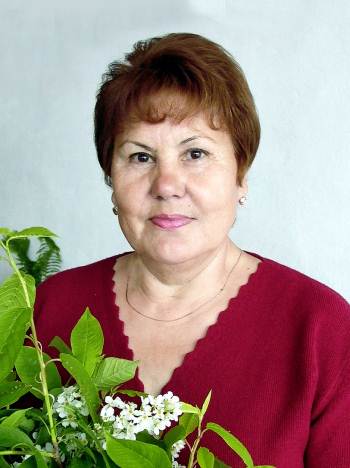 Тагирова Роза ВалеевнаДиректор районной библиотекиЗаслуженный работник культуры РБ1979-2010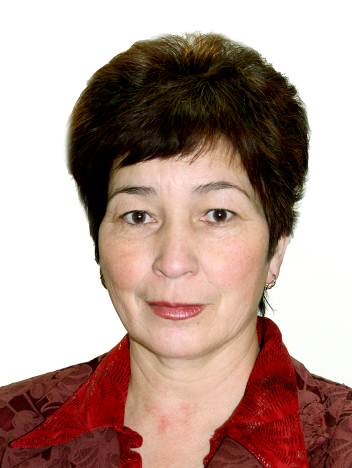 Хайбуллина Юмабика АхтяровнаЗав. Халиловской сельской библиотекой1984- 2011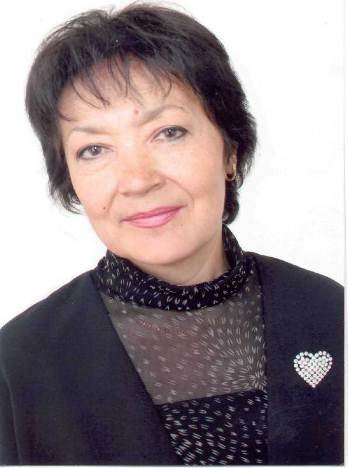 Тагирова Гульниса ХажигалеевнаБиблиотекарь районной библиотеки1986- 2012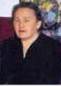 Нафикова Луиза ГумеровнаБиблиотекарь районной библиотеки1990-1994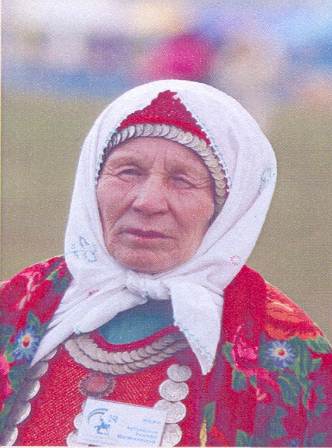          Аубакирова Ханифа ШагигалеевнаБиблиотекарь Утягановской библиотеки1992-1998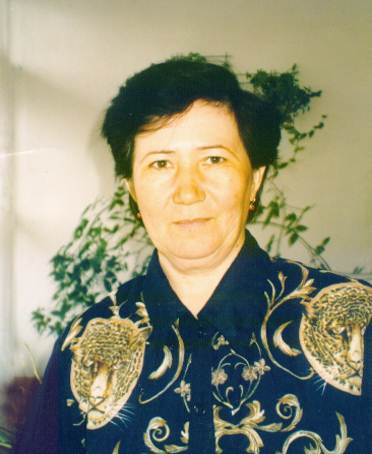 Нажметдинова ТансылуМиндигалеевнаБиблиотекарь Тупаковской библиотеки1992- 201…Материал подготовила: Мусина Сания Иргалиевна – заведующая методическим отделом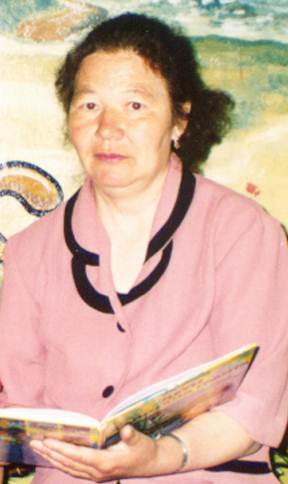 Ягудина Гульсира ИксановнаБиблиотекарь Аслаевской библиотеки1995-201..                                                                                                                                                